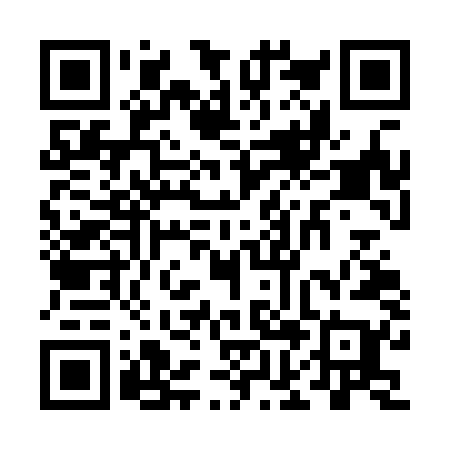 Ramadan times for Keller, GermanyMon 11 Mar 2024 - Wed 10 Apr 2024High Latitude Method: Angle Based RulePrayer Calculation Method: Muslim World LeagueAsar Calculation Method: ShafiPrayer times provided by https://www.salahtimes.comDateDayFajrSuhurSunriseDhuhrAsrIftarMaghribIsha11Mon4:474:476:4612:323:346:196:198:1112Tue4:454:456:4412:323:356:216:218:1313Wed4:424:426:4112:323:376:236:238:1514Thu4:394:396:3912:313:386:256:258:1815Fri4:364:366:3612:313:396:276:278:2016Sat4:344:346:3412:313:406:296:298:2217Sun4:314:316:3112:313:416:316:318:2418Mon4:284:286:2912:303:436:336:338:2619Tue4:254:256:2612:303:446:356:358:2820Wed4:224:226:2412:303:456:376:378:3121Thu4:204:206:2112:293:466:386:388:3322Fri4:174:176:1912:293:476:406:408:3523Sat4:144:146:1612:293:486:426:428:3724Sun4:114:116:1412:283:506:446:448:4025Mon4:084:086:1112:283:516:466:468:4226Tue4:054:056:0912:283:526:486:488:4427Wed4:024:026:0612:283:536:506:508:4728Thu3:593:596:0412:273:546:526:528:4929Fri3:563:566:0212:273:556:536:538:5230Sat3:533:535:5912:273:566:556:558:5431Sun4:494:496:571:264:577:577:579:571Mon4:464:466:541:264:587:597:599:592Tue4:434:436:521:264:598:018:0110:023Wed4:404:406:491:255:008:038:0310:044Thu4:374:376:471:255:018:058:0510:075Fri4:334:336:441:255:028:078:0710:096Sat4:304:306:421:255:038:088:0810:127Sun4:274:276:391:245:048:108:1010:158Mon4:234:236:371:245:058:128:1210:179Tue4:204:206:351:245:068:148:1410:2010Wed4:164:166:321:245:078:168:1610:23